8th Diverse Women’s Summit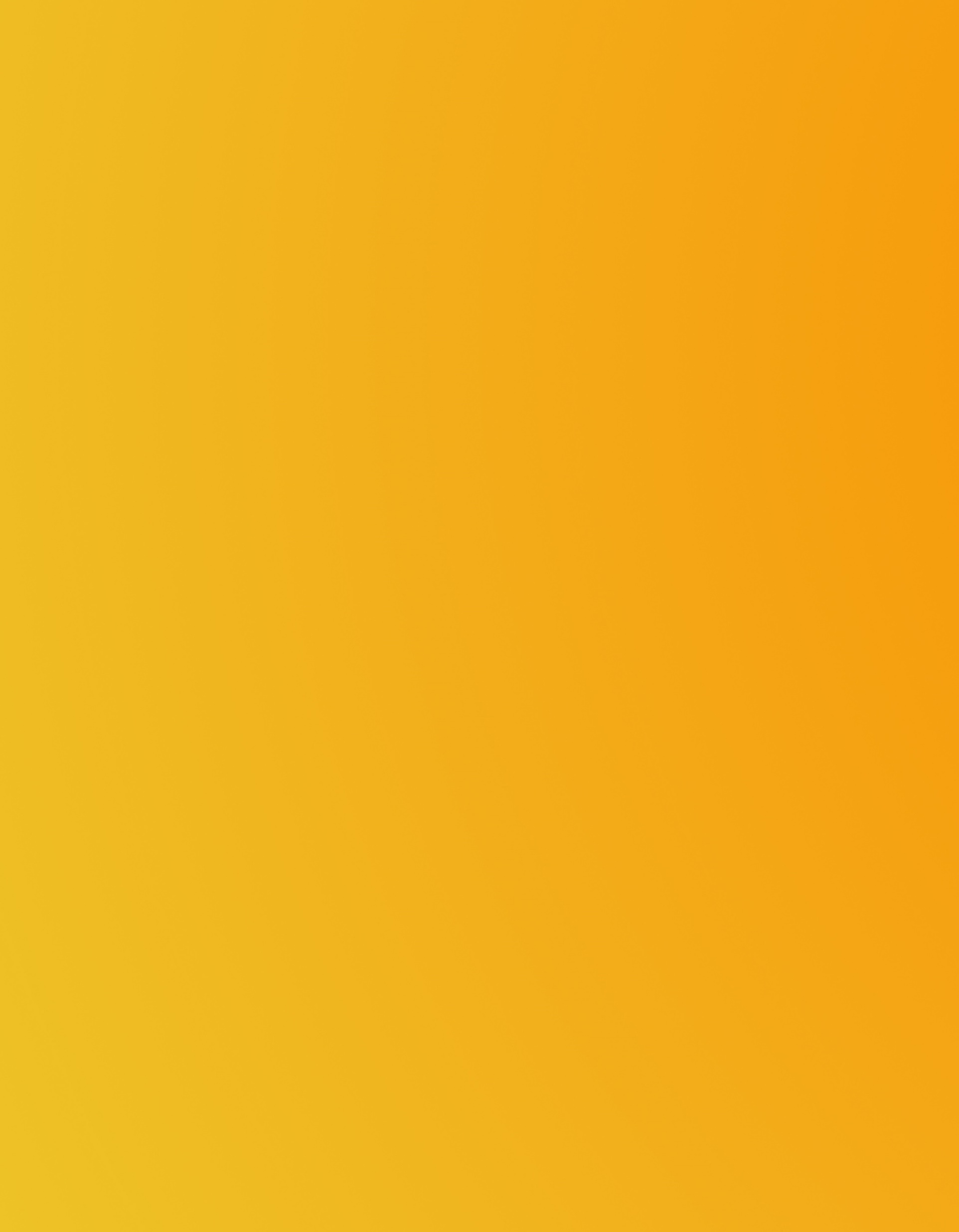 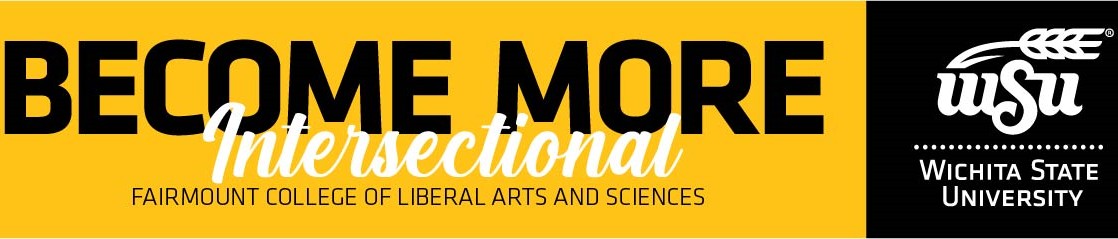 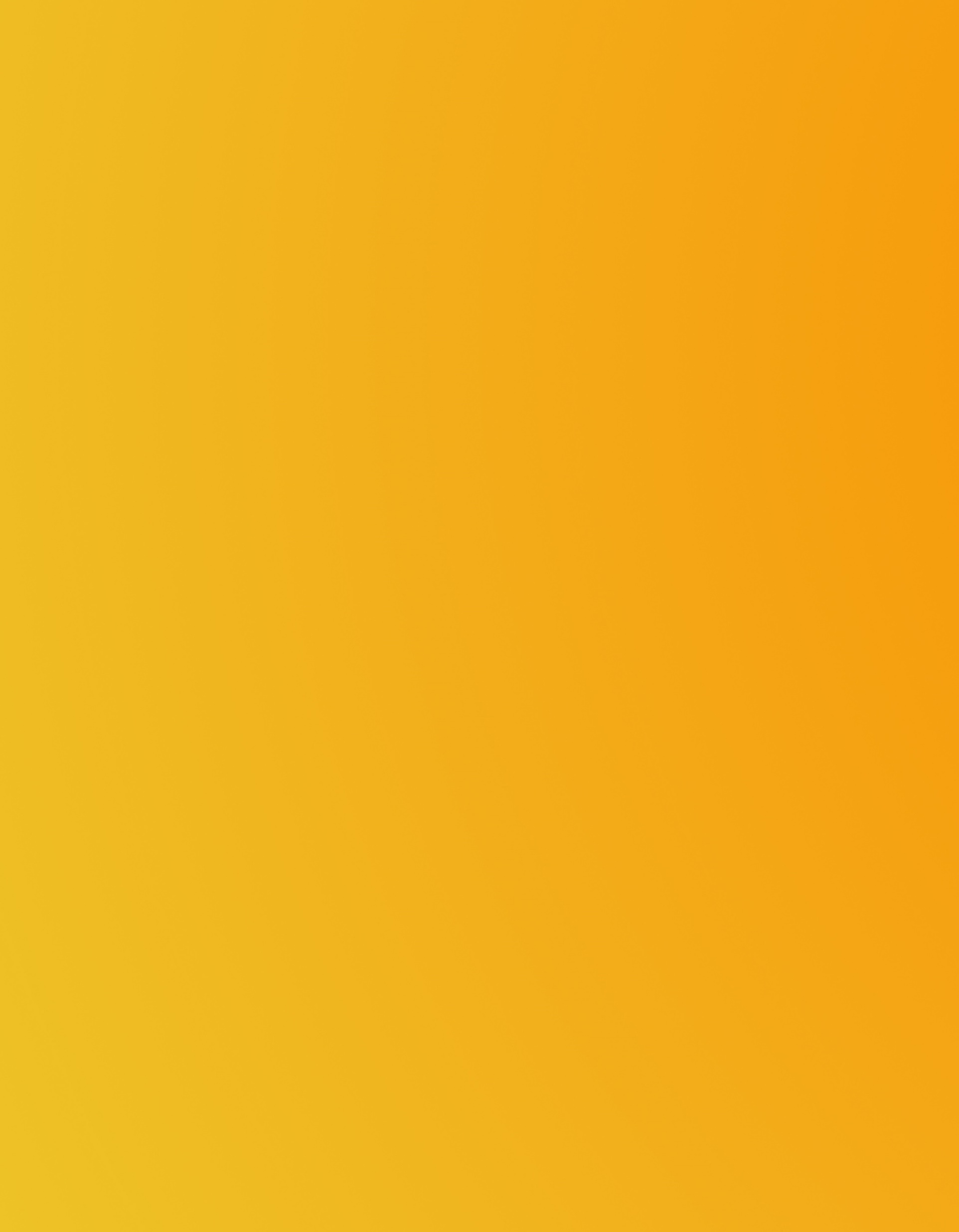 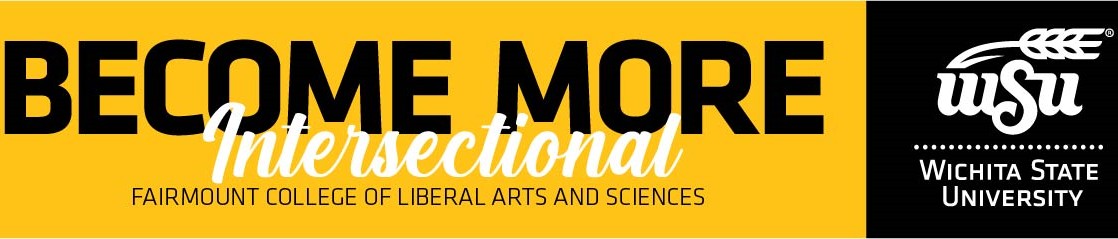 Theme: “Diversity and Belonging at Wichita State University” Date: March 20, 2023Place: Beggs Room on the 3rd Floor of Rhatigan Students’ Center (RSC), Wichita State University Time: Events take place from 9.00 AM to 8.30 PM.9:00 am -10:00 am: Become Intersectional, chaired by Dr. Chinyere Okafor“Intersectionality and You” by Jamile Redon-Torres, Stella Gage, Claire Staggs, Virginia Patterson, and Zoey Isom. “Women in Male-Dominated Fields” by Victoria Owens, Madison Espinosa, Shaheeura Garner, Collum Roberts and Mai Namagawa.“How WSU prepares students for male-dominated fields” by Callum Roberts.Q & A10:00 am-11:00 am: Disability and Class, chaired by Angela Paul “Accommodations: What they are and why they aren't enough” by Adriana Owens.“Poverty and its ties to WSU” by Kaylee Booth, Ray Hesslund, John Hughes, AJ Jones, Ariel Newbauer, Miriam Sanchez, West Schomaker.“Wealth gap creates unequal opportunities” by Abrar Ahmmed, Alejandro Banuelos-Delreal, Gianna Arnold, Clayton Bailey, Riley Grimes, and William Kreiser.Q & A11:00 am-12:00 pm - Engaging Exclusions, chaired by Dr. Wilson Baldridge“Inclusion: What Students Are Doing About It” by Cassidy Foley, Lilian Rodriguez, Megan Poston, and Danielle Wagner “How to be A Cute Trans Girl: A qualitative and quantitative analysis of recent TikTok videos” by Ben Hahn.“Changes in the Representation of Single Mothers” by Stephanie Salinas."A Person’s Right to Their Body: Bodily Autonomy and Motherhood in Present day America" by Victoria Owens.Q & A12:00 PM-1:00 PM LUNCH BREAK1:00 pm– 2:00 pm: Transnationalism, chaired by Dr. Jay Price“Colleges in USA and Britain – Money Issues” by Rhys Owen, Angelica Sannchet, and Toonnah Edwards.“Intersectionality and internationalism at WSU - Personal Experiences of Students” by Brenda Blasetti, Alexandra Meyer, and Melika Khakbazan. “Accent and The Melting Pot … The right to self-determination” by Chinonyelum Anyichie.Q & A2.00 pm– 3.00pm: Gender, Ethnicity, & Race, chaired by Dr. Jean Griffith Haitian Women and Social Justice: Then and Now” by Brigitte Roussel.“Sense of Belonging is the missing piece in students’ retention challenge” by Mania Rani.“Barriers for women in STEM fields … pay discrepancies at Wichita State” by Jessica Baughman, Star Billingsley, and Marisol Davila.Q & A3:00 pm-4:00 pm – Diversity Workshop, chaired by Dr. Chinyere OkaforExploring the Intersection of Gender Diversity and Race by Jasper Thi. Liberation pedagogy … fosters educational discussion led by participants.4:00 PM -7:00 PM – BREAK7:00 pm-8.30 pm: “Keynote Panel - A Conversation with Women in STEM at WSU" Venue: Beggs Ballroom, 3rd Floor, RSC, Moderator: Professor Chinyere Okafor in for Dr. Robin HenryDr. Moriah Beck, ProfessorFairmount College of Liberal Arts and Sciences, Chemistry and Biochemistry, Dorothy and Bill Cohen Honors CollegeDr. Laila CureIndustrial and Manufacturing Engineering, College of Engineering.Dr. Catherine Searle, Professor of MathematicsMathematics, Statistics, and Physics, Fairmount College of Liberal Arts and SciencesVote of Thanks by Dr. Andrew Hippisley, Dean,Fairmount College of Liberal Arts and Sciences, Wichita State University